Shirlyn D. Garner is an Equal Opportunity Specialist with the U.S. Department of Housing and Urban Development (HUD), Office of Fair Housing and Equal Opportunity (FH&EO), Programs and Compliance Department at the Alabama State Field Office.  Shirlyn has been with HUD for over eight years enforcing the fair housing laws, investigating fair housing complaints and providing fair housing training to recipients and non-recipients of federal funding.  Shirlyn retired from the U.S. Army in February 2007 and prior to retirement served as an Equal Employment Opportunity (EEO) Counselor and Equal Opportunity Advisor (EOA) to the Installation Commanding General, at Fort Leavenworth, KS.  Shirlyn has also provided equal opportunity training to the military and civilian communities at Fort McClellan, AL and Fort Carson, CO.  Shirlyn is a graduate of the Defense Equal Opportunity Management Institute (DEOMI), Patrick Air Force Base FL.  Shirlyn holds a Bachelor of Arts degree from Alabama State University, Montgomery, AL; a dual Master of Arts degree in Human Resources Development and Human Resources Management, Webster University, Saint Louis, MO; and she is currently in her fourth year of study pursuing a Doctor of Management (DM) degree in Organizational Leadership through the University of Phoenix, Phoenix, AZ on line doctoral degree program.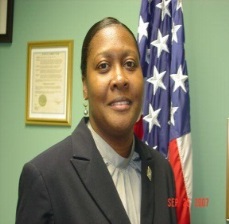 